                                             	תאריך עדכון: 22/04/2018  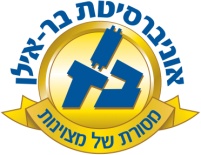 שם ומספר הקורס: שיטות מחקר בין-תחומיות בלימודי ארץ-ישראל16-025-01 שם המרצה: ד"ר קובי כהן-הטב סוג הקורס: הרצאהשנת לימודים:  תשע"ט	 סמסטר:  א'                           היקף שעות:  1 ש"שא. מטרות הקורס הכרת שיטות לחקירת ארץ ישראל בכל התקופות ההיסטוריות והשילוב ביניהן. הבנת שיטות מחקר אלה על רקע המרחב ותנאי התקופה. עידוד הסטודנטים לנצל את כל שיטות המחקר, ולהפיק תועלת משילובן.ב. תוכן הקורסמרצי המחלקה לפי תכנית שתפורסםג. חובות הקורסהשתתפות חובה ופעילה.קריאה לקראת השיעורים השונים.הגשת תרגיל בביקורת מחקרית על מאמר או מחקר נבחר אותו ינתח/תנתח התלמיד/ה על-פי גישות המחקר השונות שיוצגו בקורס.מילוי שאלון משוב על הקורס בסוף הסמסטר.רשימת מקורות נבחרת אהרוני, י', גיאוגרפיה היסטורית של ארץ ישראל, ירושלים תשמ"ז פרק א'.אהרונסון, רן, 'ההתיישבות בארץ-ישראל – מפעל קולוניאליסטי?: 'ההיסטוריונים החדשים' מול הגאוגרפיה ההיסטורית', ציונות: פולמוס בן זמננו- עיונים בתקומת ישראל, סדרת נושא, 1, 1996, פ. גינוסר וא. בראלי (עורכים), באר-שבע, עמ' 354-340.בז'ראנו, מ 'תיעוד בעל פה – היסטוריה ותיאוריה', ארכיון – מקראות לארכיונאות ותיעוד 13, 2005, עמ' 45-31.בלוך, מארק, אפולוגיה על ההיסטוריה או מקצועו של ההיסטוריון, תרגמה מצרפתית צביה זמירי, ירושלים: מוסד ביאליק, תשס"ב, פרק שלישי ורביעי.בן אריה, י. 'התפתחות המחקר וההוראה בגיאוגרפיה-ההיסטורית בישראל', אופקים בגיאוגרפיה, 32 (1991), עמ' 16-7.בן אריה, י. 'ספרות הנוסעים המערביים לארץ-ישראל במאה הי"ט כמקור היסטורי וכתופעה חברתית', קתדרה, 40 (תמוז תשמ"ו), עמ' 188-159.בן אריה, י', "ארץ-ישראל כנושא לימוד גיאוגרפי-היסטורי", רבעון למחקר חברתי 9-10 (1974) 5-26.בן-ארצי, י. 'דרכים וכיוונים בחקר ארץ-ישראל ויישובה', קתדרה 100( תשס"א), עמ' 376-361.בר-און, מ'. 'מה קרה להיסטוריוגרפיה החדשה במעבר האלף', עיונים בתקומת ישראל, 15 2005, 81-53.גלבר, י. היסטוריה, זיכרון, תעמולה, עם עובד, תל אביב תשס"ז. פרק 3 (פוסט מודרניזם), פרק 6 (תיעוד בעל פה), פרק 7 (זיכרון קולקטיבי). וייט, היידן, 'הטקסט ההיסטורי כמוצר ספרותי', בתוך: א' וינריב (העורך), חשיבה היסטורית, כרך ב', האוניברסיטה הפתוחה, תל אביב תשמ"ה, עמ' 305 - 322 חלמיש, א. 'מה מנסים ביוגרפים לעשות?', בתוך: אמיר הורוביץ ואחרים (עורכים), העבר ומעבר לו: עיונים בהיסטוריה ובפילוסופיה,  האוניברסיטה הפתוחה, רעננה תשס"ו, עמ' 243-219.ספראי, ז, 'המחקר הגיאוגרפי-היסטורי של ארץ-ישראל בתקופות עתיקות', בתוך: ע. עמית (עורכת), המחקר הגיאוגרפי היסטורי של ארץ-ישראל בתקופות הקדומות ובעת החדשה, כנס חוקרים, רמת-גן, אוניברסיטת בר-אילן, יולי 1994. ספראי, ז', הכפר הערבי כמקור לתולדות התרבות החומרית של ארץ ישראל בעבר, אריאל 100(1994), עמ' 166-157.ספראי, ז', תהליך האורבניזציה בארץ ישראל, מחקרים בתולדות עם ישראל וארץ  ישראל, ה (תש"מ) עמ' 129 - 105.סקוט, ג'ואן וולך, מגדר: קטגוריה שימושית לניתוח היסטורי ללמוד פמיניזם: מקראה בעריכת דלית באום ואחרים, תל אביב: הקיבוץ המאוחד, 2006, עמ'  327-356.פפה, א "פרשת כ"ץ וטנטורה - היסטוריה, היסטוריוגרפיה, משפט ואקדמיה", תיאוריה וביקורת 20, אביב 2002, עמ' 218-191.קדיש, אלון וב.ז. קדר (עורכים), מעטים מול רבים? עיונים ביחסי הכוחות הכמותיים בקרבות יהודה המכבי ובמלחמת העצמאות ירושלים: הוצאת מגנס,תשס"ו, רובין, ר. 'גיאוגרפיה היסטורית בישראל – כיווני מחקר ומגמות מתודולוגיות', קתדרה, 100 (מנחם-אב תשס"א), עמ' 360-339.רייך, ר., הזמנה לארכיאולוגיה, דביר 1995.רם, א'.  'זיכרון וזהות: סוציולוגיה של ויכוח ההיסטוריונים בישראל', תיאוריה וביקורת 8, 1996, עמ' 32-9.  שמיר, ש. ופאוסט, א', הארכיאולוגיה של תקופת המקרא בשנות האלפיים: לקראת דיאלוג מחודש בין הארכיאולוגיה והמקרא, חידושים בחקר ירושלים 14 (תשס"ט), עמ' 7 – 23שמיר, ש', 'מתי התחילה העת החדשה בתולדות ארץ-ישראל', קתדרה, 40 (תמוז תשמ"ו), עמ' 158-139.Adan-Bayewitz, D., Asaro, F., Wieder, M., and R. D. Giauque, Preferential Distribution of Lamps from the Jerusalem Area in the Late Second Temple Period, Bulletin of the American Schools of Oriental Research 350 (2008), 37-85.‘AHR Forum: Revisiting “Gender: A Useful Category of Historical Analysis”’, American Historical Review 113,5 (Dec. 2008), 1344-1430.Constable, Giles,  'The Historiography of the Crusades', in The Crusades from the Perspective of Byzantium and the Muslim World, eds. A.E. Laiou and R.P. Mottahedeh (Washington D.C., 2001), 1-22. Faust, A., Israel's Ethnogenesis: Settlement, Interaction, Expansion and Resistance, London, Equinox, 2006.Joan Wallach Scott, ‘Gender: A Useful Category of Historical Analysis’, American Historical Review 91(1986), 1053-1075 (327-56)Kocka, Jurgen, 'Comparative History: Methodology and Ethos, B.Z. Kedar (ed.), Explorations in Comparative History Jerusalem: Magnes Press, 2009Renfrew, C. and Bahn, P., Archaeology: Theories, Methods and Practice, London, Thames and Hudson, 2008.Reich, R., Women and Men at Masada, ZDPV 117 (2001), 149-163.Renfrew, C. and Bahn, P. (ed.) ,Archaeology: The Key Concepts, London, Routledge, 2008Renfrew, C. and Bahn, P., Archaeology: Theories, Methods and Practice, London, Thames and Hudson, 2008.Strange, J. F., Groh, D. E., Longstaff, T. R., The Location and Identification of Shikhin, Israel Exploration Journal  45 (1995), 171-187.Weiner, S., Microarchaeology: Beyond the Visible Archaeological Record, Cambridge, Cambridge University Press, 2010.